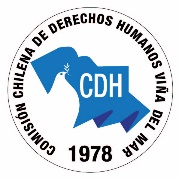 Comisión   Chilena  de   Derechos  Humanos  de Viña del Mar.Aprendiendo   a vivir   los  Derechos  Humanos                          Curso   -  Versión   I                                2021                              Ficha   GeneralDirigido  a  Profesores y   profesoras de enseñanza inicial, básica y media, de establecimientos municipales, subvencionados y particulares pagados de nuestro país y estudiantes de último año de carreras de la educación y dirigentes sociales de la comuna de viña del Mar.Requerimientos  para  tomar el cursoContar   con la  aplicación  zoomProgramación  del   CursoLa invitación  de acceso se envía con  dos  horas  de anticipación antes de iniciar  cada sesión.Fechas y horario Martes 28 de Septiembre de 19:00 a  21:00 horas.Martes  05  de Octubre         de 19:00  a  21:00  horasMartes  12  de  Octubre        de 19:00  a  21:00  horas.Martes  19  de  Octubre        de 19:00  a  21:00  horas. Martes  26  de  Octubre        de 19:00  a  21:00  horas.Material  complementario.Material de las clases  impartidas.Certificado  de aprobación con un 80 %  de asistencia Metodología     El  curso – taller será dictado mediante  la utilización de la aplicación  Zoom, con clases  y talleres  teóricos  prácticos.Relatores John  Parada   , Abogado docente U. CatólicaSixto  Carrasco  , SociólogoPaula  Gutiérrez , Abogada docente Universidad ValparaísoTomas  de Remetería , Abogado, docente Universidad ValparaísoOBJETIVOS  DE APRENDIZAJE:Mejorar la comprensión de los equipos docentes y  dirigentes sociales: sobre el concepto, fundamento y mecanismos de protección de los derechos humanos. Analizar orientaciones teóricas y metodológicas para la educación en derechos humanos.Evaluación de recursos de aprendizaje con enfoque de derechos. Creación de las bases para la aplicación del enfoque de derechos en las unidades educativas.UNIDADES   TEMATICAS: Módulo 1: Conceptos y principios básicos de derechos humanos para integrar en la Unidad Educativa y contextos  sociales.  
Contenidos:Integralidad e indivisibilidad de los derechos humanos  Sujetos de protección, sujetos de derecho y sujetos de obligación Deberes, derechos y sanciones en derechos humanos  El principio de no discriminación en la enseñanza. La preservación de la memoria  Defensores y defensoras de derechos humanos Módulo 2: Situación de la educación en derechos humanos y sus implicancias sociales en el Chile de hoy.
Contenidos:La educación en derechos humanos desde la evidencia nacional e internacional.
Políticas públicas en educación y formación en derechos humanos.
Perspectivas teóricas de educación en derechos humanos.Implicancia social de los derechos humanos en el contexto actual.Módulo 3: Enseñanza y aprendizaje de educación en derechos   Humanos y su implicancia social.

Contenidos:
Investigaciones recientes sobre educación derechos humanos.
Perspectivas metodológicas de educación en derechos humanos.
Uso de evidencia y argumentación en derechos Humanos.Experiencias sociales en Derechos Humanos y sus implicaciones en organizaciones sociales

.Módulo 4: Diseño y construcción de recursos de aprendizaje  en derechos  Humanos.

Contenidos:
Recomendaciones metodológicas para el diseño de intervenciones vinculadas a   derechos humanos.
Justificación teórica de orientaciones para la educación derechos humanos.
Evaluación de recursos de aprendizaje con enfoque de derechos. Ficha  de inscripción: comisiondeddhhvi@gmail.com                                      coordinacionddhhvina@gmail.com     

Financiamiento: El curso  es  totalmente gratuito.-                                      Gracias